Figure 1C: Scanning session schematic timeline summaries showing the scanning periods depending of which scanner the full session starts (HRRT or TrueV), typical transfer times between scanners, and the acquisition of transmission (TX) or CT scans for the HRRT and TrueV respectively. 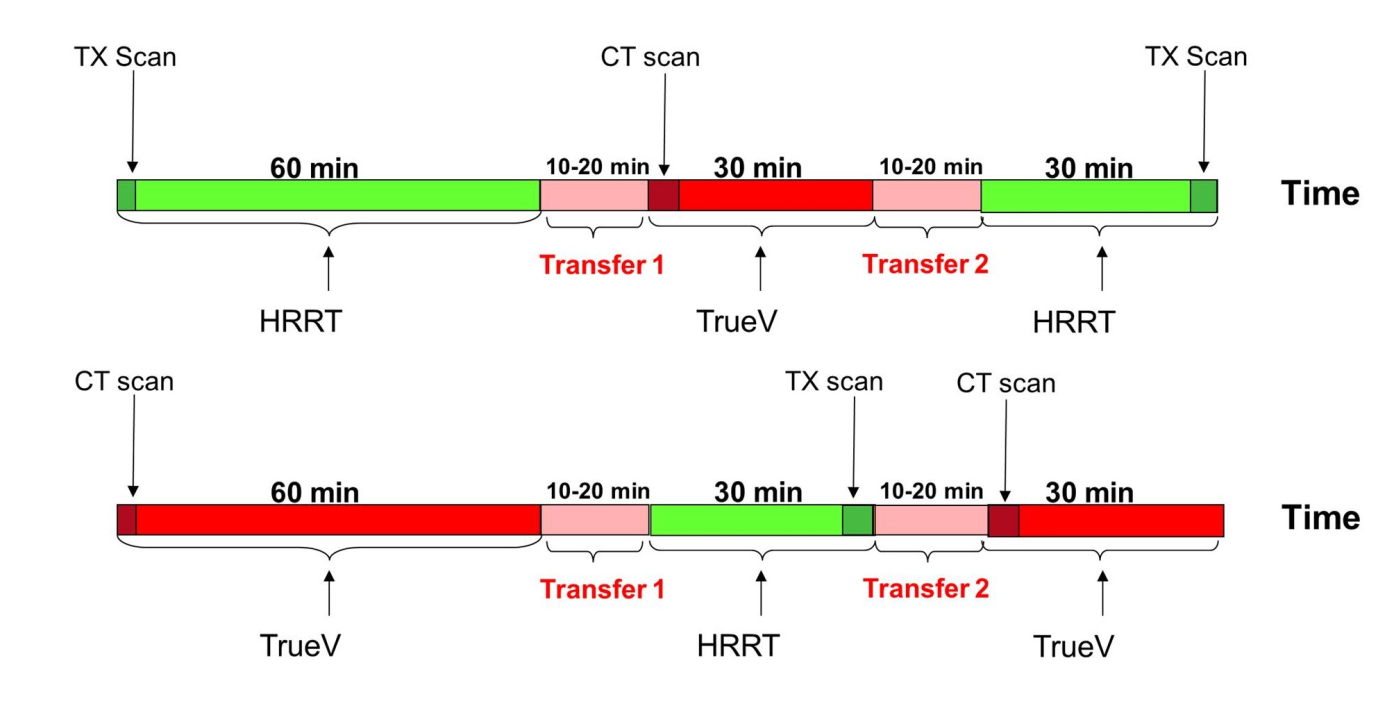 Figure 2C: Inter-tumour scatterplot comparison of SUVmax and SUVpeak for TrueV scanner. Scatter plots of the max (left column), and peak (right column) SUV values of FDG against FLT for TrueV scanner without RM (top row) and with RM (bottom row). For each graph, a line of best fit for proportionality is shown, along with the equation and R2 values. Lesions classified as rapid growing (growing) are shown as solid circles, whereas a slow growing/indolent lesions are shown as an open square.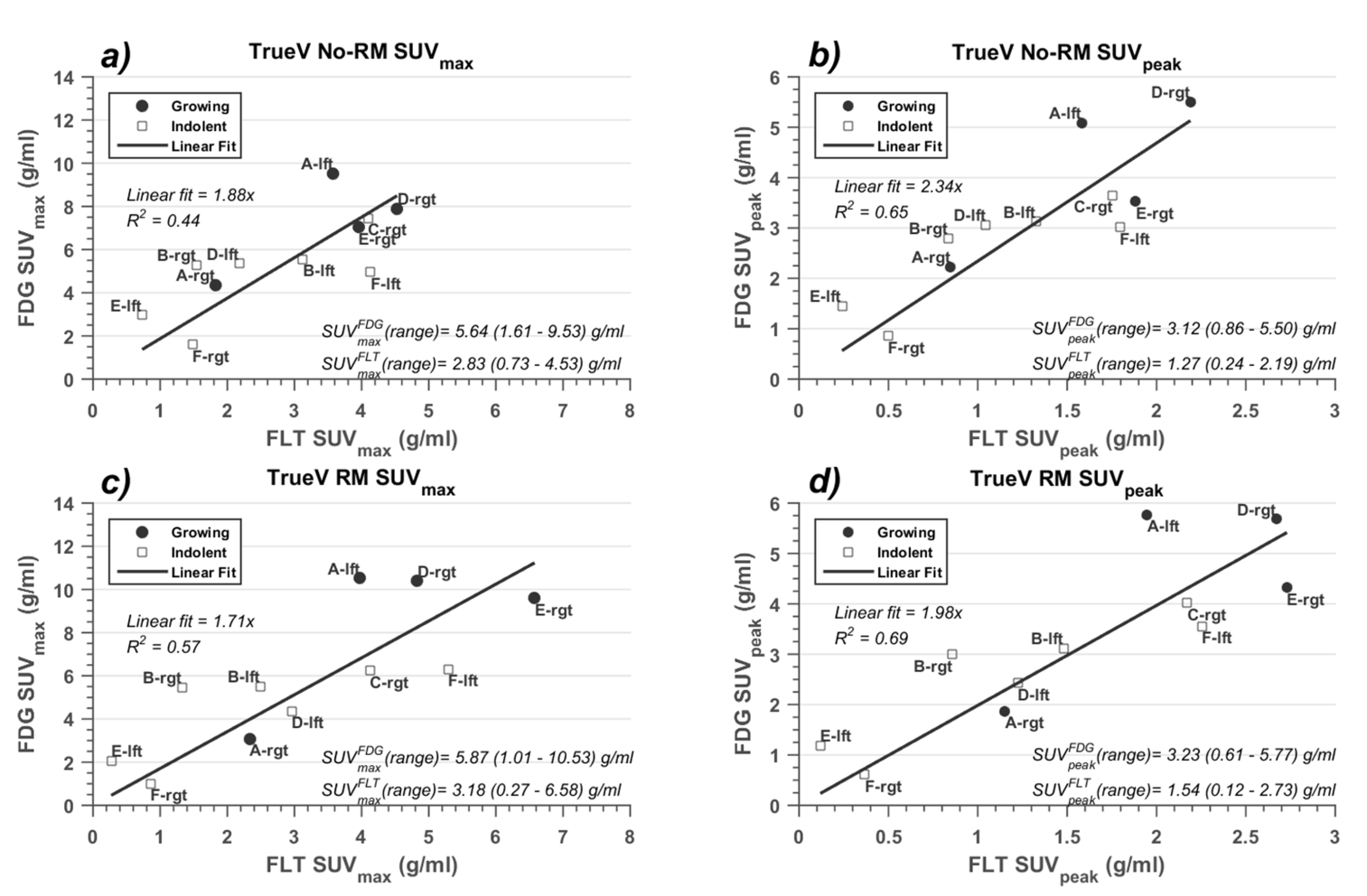 Figure 3C: Inter-tumour scatterplot comparison of SUVmax and SUVpeak for HRRT scanner. Comparable data to Figure 2C with HRRT data. 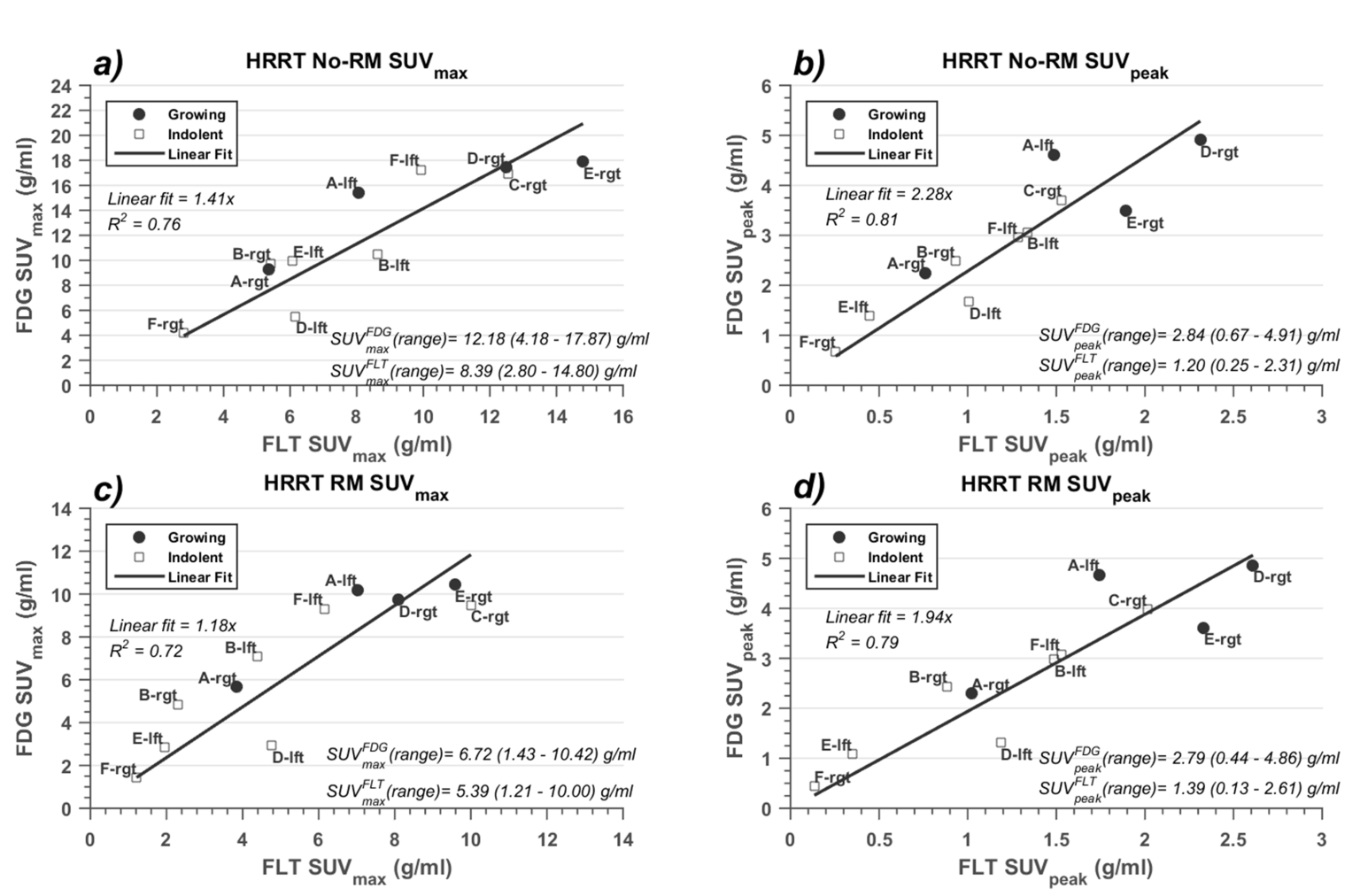 Figure 4C: Inter-tumour scatterplot comparison of FDG/ FLT uptake  vs lesion volume. Scatter plots of the mean SUV values of FDG (left) and FLT (right) versus lesion volume for TrueV scanner without RM. For each graph, a line of best fit is shown, along with the equation and R2 values. Lesions classified as rapid growing (growing) are shown as solid circles, whereas a slow growing/indolent lesions are shown as an open square.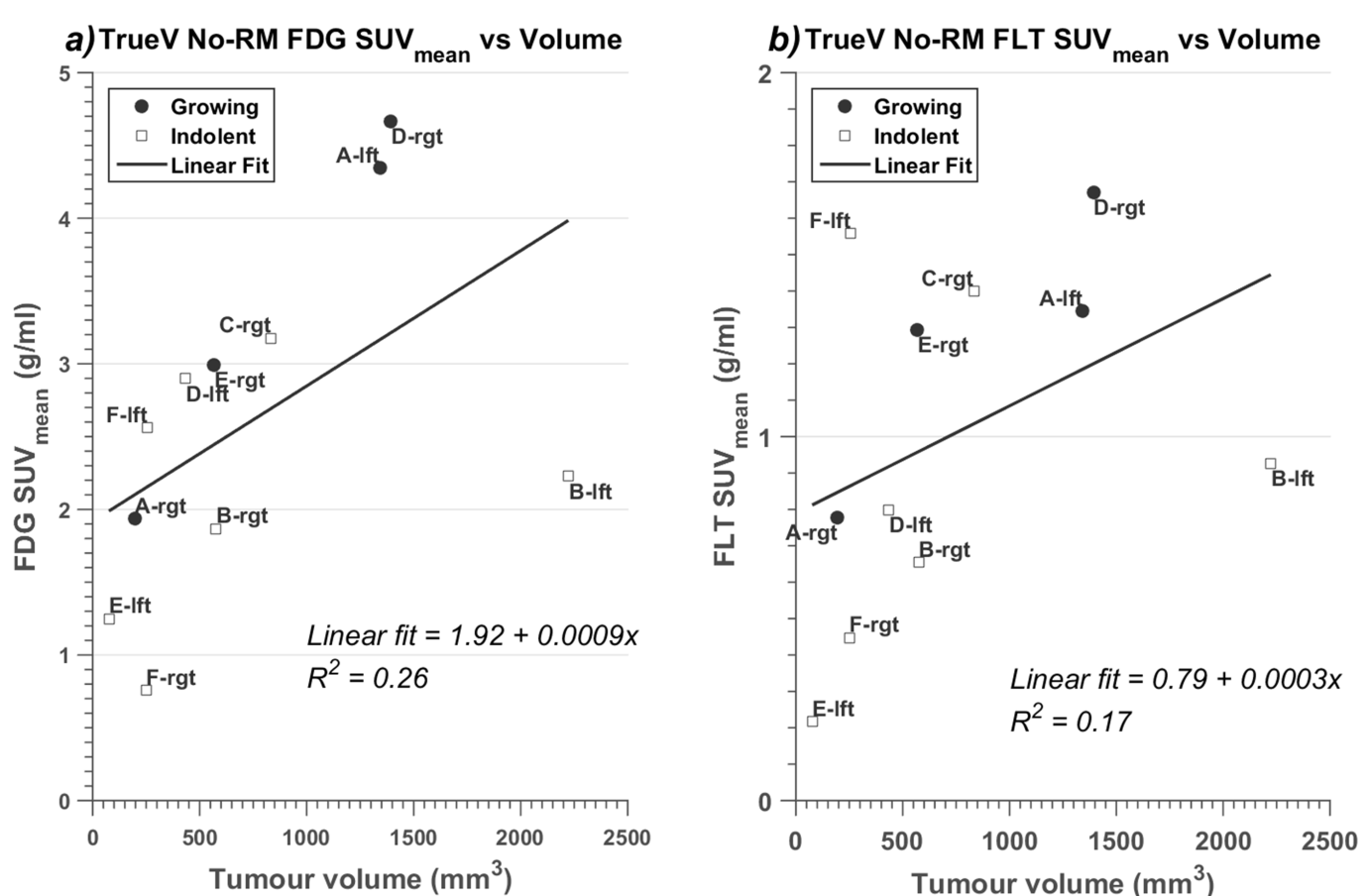 